WAMES Treasurer neededWAMES is offering opportunities to support the work of the charity which represents and supports people affected by the neurological conditions of ME and CFS, and post-viral illnesses in Wales.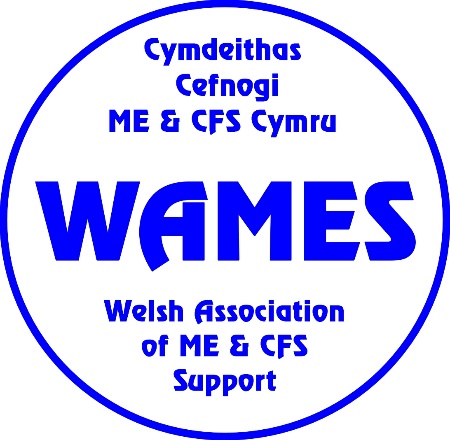 13,000 – 14,000 families in Wales are affected by such conditions and this number is growing, as a significant number of people with long COVID can develop ME. We provide vital support and information services which can enhance quality of life. We also campaign to change attitudes and misunderstandings about these conditions and to improve services. The role of the treasurer would be to:Manage accountsEnsure that proper financial records and procedures are maintainedMaintain an overview of WAMES’ financial affairs and advise the committee on budgets and policiesUpdate trustees on the latest changes in charity and financial law, and best practiceYou would be based at home, but working with, and responsible to the managementTeam, as a trustee of the organisation.Main activities:Make payments, receive and record all money including fundraising and Gift AidRecord and monitor all Trustee and volunteer expensesPrepare the annual accounts and financial reports for committee, funders etc.Arrange an annual examination of accounts (if needed)Plan and review the budget with the TeamLiaise with payroll service (if there are employees – none at the moment)Act as a joint signatory for cheques, invoices, contracts and other relevant documentationShare oversight of WAMES as a trustee (trustee insurance in place)Attend AGM and GM (often virtually)The opportunity may be available to share the role with another, if this can be arranged. WAMES is happy to discuss options. Additional roles related to fundraising could also be shared with the team.Useful qualities and skills:Strategic vision and forward planningAn eye for detail and methodical way of thinkingIndependent judgementAbility to work effectively as a member of a teamKnowledge of the responsibilities of a trustee, or willingness to learnKnowledge of basic book keeping and financial management Knowledge of charity financial and fundraising practices, or willingness to learnThe ability to analyse proposals and examine their financial consequencesKnowledge and experience of current and fundraising finance practice relevant to registered charities.Requirements:✓Required to use own IT hardware but some software may be available✓Age 18+When?Much of the work of the treasurer can be done at any time, though there will be occasional deadlines for reports and payments. It will be necessary to join occasional Skype team meetings at an agreed time.Minimum hours expected per month: 2hrs, on average.Minimum period of commitment: 3 years, as the handover period could take some months.WAMES will:· organise induction & suitable training· pay agreed expensesProcess:Selection procedures: ✓ Application form ✓ Informal interviewSelection details: Informal references may be required.More information: www.wames.org.uk  or contact  sharon@wames.org.ukJanuary 2024.